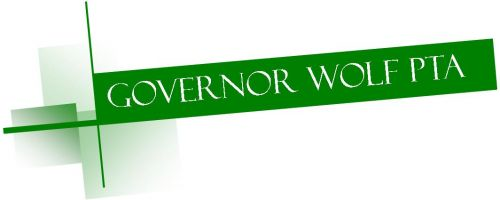 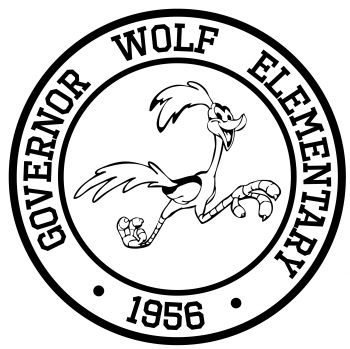 Governor Wolf Elementary School PTAScholarship Application Process & GuidelinesScholarship Description:
GW’s PTA will offer one $500 scholarship each school year.  To be eligible to apply and receive this scholarship, you must meet all of the criteria listed below.

Criteria:	The applicant must…be a graduating senior at Freedom High School or Liberty High School.have attended Governor Wolf Elementary School for a minimum of three full school years.have a minimum of a 3.0 GPA throughout his/her high school career.be attending an accredited college, university, vocational, or technical school in the Fall of his/her graduating year.Additional Items:	The applicant must include the following items with his/her application:copy of his/her high school transcripta letter of recommendation from a high school teachera letter of recommendation from a community/school leader (scout leader, coach, instructor, minister, employer, etc.)Application Procedure:Applicants should complete the attached application and submit it, along with the “additional items” listed above, via email in pdf format to: tquinones@basdschools.orgApplications must be received by the last day in April.Late and/or incomplete applications will not be accepted.The decision of the selection committee is final.  Selection Committee:	The selection committee will consist of the following people:Current GW principalCurrent GW guidance counselorOne additional GW teacher of the principal’s choosingMail OR EMAIL completed application, transcript, and two letters of recommendation to the following address:	Governor Wolf Elementary School	Attn:  Principal	1920 Butztown Elementary School	Bethlehem, PA  18017	OR	EMAIL in PDF format to: tquinones@basdschools.orgAwarding of the Scholarship:GW’s principal will notify the recipient by June 1. Recipient may be requested to attend the 5th grade moving up ceremony in June to accept the award.  This is at the principal’s discretion.  The $500 scholarship check will be made payable directly to the post-high school institution.  Before the PTA will issue a check to the post-high school institution, the organization has the authority to request proof of acceptance.  ApplicationGovernor Wolf Elementary School PTA ScholarshipApplicant’s Name: ________________________________________________________Home Address: ___________________________________________________________Phone Number:  __________________________________________________________Institution Attending in the Fall:  _____________________________________________Years & Grade Levels of GW Attendance: _____________________________________Letters of Recommendation:
Please indicate the names and titles of the two people who wrote you letters of recommendation:1.  Name:  _______________________________________________________________     Title:  ________________________________________________________________2.  Name:  _______________________________________________________________     Title: ________________________________________________________________
By signing below, I verify that all of the information provided on this application is true and accurate.  I also verify that I wrote all essay answers myself.  Applicant’s Signature:  ____________________________________________________Date:  _______________________________By signing below, I verify that all of the information provided on this application is true and accurate.  I also verify that I did not write any of the essay answers for my child.  Parent’s Signature:  ____________________________________________________Date:  _______________________________This page is to be completed by the applicant’s current guidance counselor:Applicant’s Full Name:  ____________________________________________________Cumulative GPA:  __________Class Rank:  ____________Number of Code of Conduct Referrals During High School Career:    __________By signing below, I verify that all of the information provided on this page is true and accurate. Guidance Counselor’s Signature:  ____________________________________________Date:  _______________________________Please use additional paper to fully answer all of the questions below.  Each answer should be no more than 250 words in length. Typing is preferred but not required.Please list and describe any school/PTA clubs and/or activities that you participated in during your time at Governor Wolf Elementary School.  This can include school clubs (such as safety patrol or student ambassadors) and/or PTA activities (such as Art & Soul, science fair, etc.)  Please list and describe any school clubs/activities/sports that you participated in during your high school career.  Please include any special achievements (such as team captain, officer, lead role, etc.)Please list and describe any academic achievements you earned throughout your high school career.  Please list and describe your high school community service experiences.Please list and describe any part-time jobs you held throughout high school.  Please describe your future plans and how this scholarship will assist you in reaching your goals.Describe how an event or person from Governor Wolf Elementary School affected your life.  